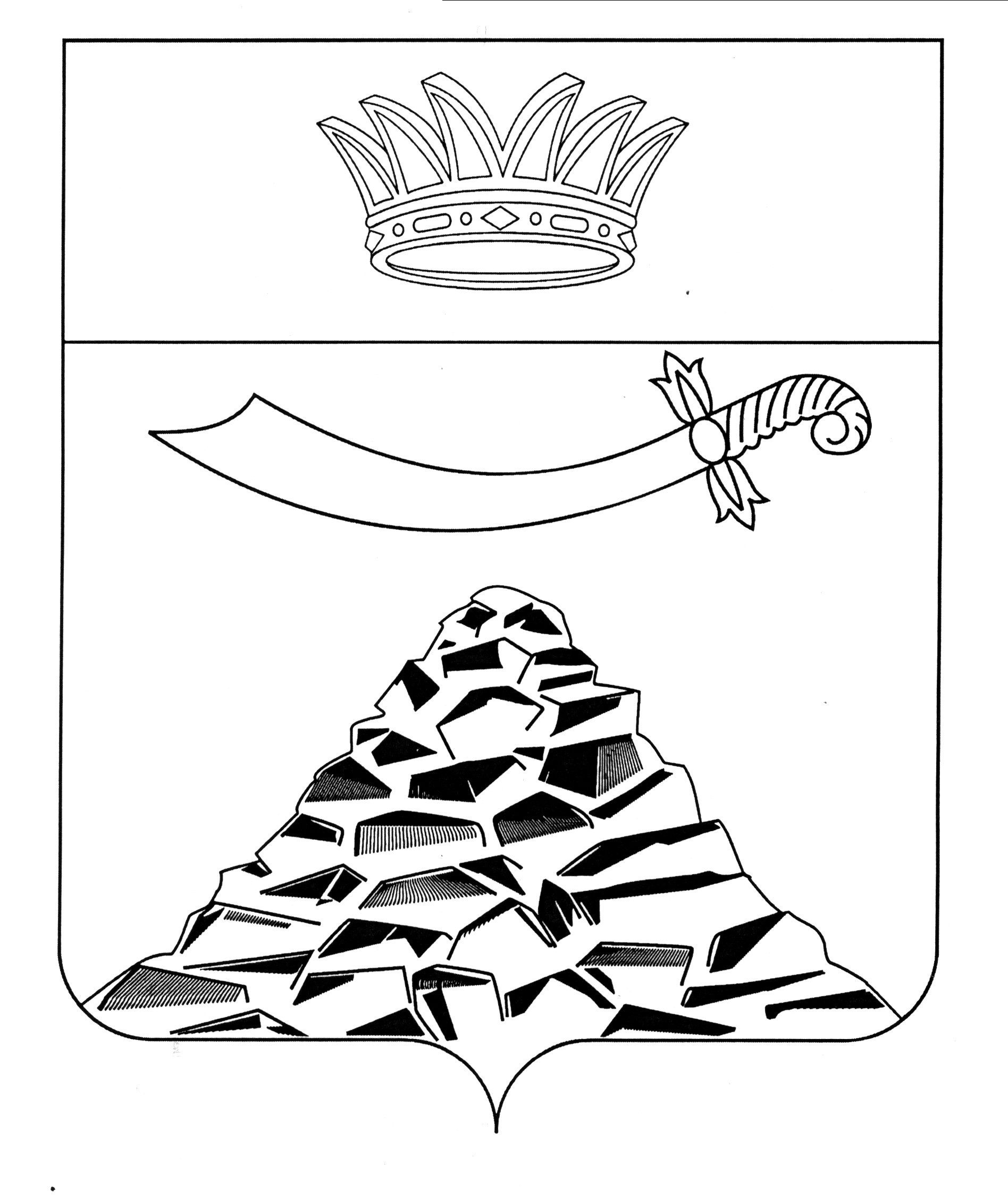 ПОСТАНОВЛЕНИЕАДМИНИСТРАЦИИ МУНИЦИПАЛЬНОГО ОБРАЗОВАНИЯ 
«ЧЕРНОЯРСКИЙ РАЙОН»АСТРАХАНСКОЙ ОБЛАСТИот 30.08.2022г.№199   с. Черный ЯрО внесении измененийв постановление администрации муниципального образования «Черноярский район»от18.03.2022г. № 87	В связи с изменением финансирования мероприятий муниципальной программы «Развитие культуры и сохранения культурного наследия Черноярского района», утвержденное постановлением администрации МО «Черноярского района» от  16.01.2020 №20 «Развитие культуры и сохранение культурного наследия Черноярского района», в соответствии с постановлением администрации МО «Черноярского района»  от  24.12.2020 №235  «Развитие культуры и сохранение культурного наследия Черноярского района». О внесении изменений в решение Совета МО «Черноярский район» от 30.11.2021 г. №50 «О бюджете муниципального образования «Черноярский район» на 2022 год и плановый  период 2023-2024 годов»,  постановлением администрации МО «Черноярский район» от 24.12.2020 №235 «О порядке разработки, реализации и оценки эффективности муниципальных программ в МО «Черноярский район» Астраханской области», администрация МО «Черноярский район» ПОСТАНОВЛЯЕТ: Внести в муниципальную Программу «Развитие культуры и сохранение культурного наследия Черноярского района», утвержденной постановлением  администрации МО «Черноярский район» от 16.01.2020г. №20 (далее Программа) следующие изменения: Перечень мероприятий (направлений) Программы, изложить в новой редакции согласно приложению 1 к данному постановлению 1.2 Перечень мероприятий  приложение 2 Показатели результативности и  эффективности реализации муниципальной программы  «Развитие культуры и сохранение культурного наследия Черноярского района», изложить в новой редакции  согласно приложению 2 к данному постановлению.3.   Начальнику организационного отдела администрации муниципального образования «Черноярский район» (Сурикова О.В.)  обнародовать настоящее постановление путем размещения на официальном сайте администрации МО «Черноярский район».4.  Контроль за исполнением настоящего постановления возложить на заместителя Главы администрации МО «Черноярский район» Т.А. Буданову.И.о. Главы района                                                                             С.И. Никулин  Приложение 1Перечень мероприятий (направлений) муниципальной программы «Развитие культуры и сохранение культурного наследия Черноярского района»Приложение 2ПОКАЗАТЕЛИЭФФЕКТИВНОСТИ И РЕЗУЛЬТАТИВНОСТИ РЕАЛИЗАЦИИ МУНИЦИПАЛЬНОЙ ПРОГРАММЫЦель, задачи, наименование мероприятийСрокиИсполнителиИсточники финансированияОбъемы финансирования, рублейОбъемы финансирования, рублейОбъемы финансирования, рублейОбъемы финансирования, рублейОбъемы финансирования, рублейОбъемы финансирования, рублейОбъемы финансирования, рублейОбъемы финансирования, рублейПоказатели результативности выполнения программыПоказатели результативности выполнения программыПоказатели результативности выполнения программыПоказатели результативности выполнения программыПоказатели результативности выполнения программыПоказатели результативности выполнения программыПоказатели результативности выполнения программыПоказатели результативности выполнения программыВсего202020212022202320242025Наименование показателей непосредственного (для мероприятий) и конечного (для целей и задач) результатовЕд. из-яЗначение показателя за предшествующий период202020212022202320242025Муниципальная программа «Развитие культуры и сохранение культурного наследия Черноярского района»2020-2025 годыОтдел по делам культуры и казачестваадминистрации МО «Черноярский район», МБУК  «Центр культуры и библиотечного обслуживания Черноярского района» муниципальные образования поселенийБюджет АО29 682748,3929 449 014,4038 338, 53195 395,46000Муниципальная программа «Развитие культуры и сохранение культурного наследия Черноярского района»2020-2025 годыОтдел по делам культуры и казачестваадминистрации МО «Черноярский район», МБУК  «Центр культуры и библиотечного обслуживания Черноярского района» муниципальные образования поселенийФедеральный бюджет1 411 197,87100 000,00110 911, 471 200 286,40000Муниципальная программа «Развитие культуры и сохранение культурного наследия Черноярского района»2020-2025 годыОтдел по делам культуры и казачестваадминистрации МО «Черноярский район», МБУК  «Центр культуры и библиотечного обслуживания Черноярского района» муниципальные образования поселенийБюджет МО «Черноярский район»73 550 378,1612 245 121,1516 719 959,2213 519 397,7910 355  300,0010 355  300,0010 355  300,00Муниципальная программа «Развитие культуры и сохранение культурного наследия Черноярского района»2020-2025 годыОтдел по делам культуры и казачестваадминистрации МО «Черноярский район», МБУК  «Центр культуры и библиотечного обслуживания Черноярского района» муниципальные образования поселенийВсего:104 644 324,4241 794 135,5516 869209,2214 915 079,6510 355  300,0010 355  300,0010 355  300,00Подпрограмма 1 «Материально-техническое оснащение учреждений культуры Черноярского района»2020-2025МБУК  «Центр культуры и библиотечного обслуживания Черноярского района»Бюджет МО «Черноярский район»1 033 387,1094 941,00324 348,30164 097,80150 000,00150 000,00150 000,00Подпрограмма 1 «Материально-техническое оснащение учреждений культуры Черноярского района»2020-2025МБУК  «Центр культуры и библиотечного обслуживания Черноярского района»Бюджет АО1  395 395,461 200 000,000,0195 395,460,00,00,0Подпрограмма 1 «Материально-техническое оснащение учреждений культуры Черноярского района»2020-2025МБУК  «Центр культуры и библиотечного обслуживания Черноярского района»Федеральный бюджет1 200 286,400,000,01 200 286,400,00,00,0Подпрограмма 1 «Материально-техническое оснащение учреждений культуры Черноярского района»2020-2025МБУК  «Центр культуры и библиотечного обслуживания Черноярского района»Итого3 629 068,961 294 941, 00324 348,30 1 559 779,66150 000,00150 000,00150 000,00Подпрограмма 1 «Материально-техническое оснащение учреждений культуры Черноярского района»2020-2025МБУК  «Центр культуры и библиотечного обслуживания Черноярского района»Цель 1Создание необходимых условий для успешного  осуществления культурного процесса в учреждениях культуры на основе поэтапного укрепления материально-технической базыДоля учреждений культуры района, находящихся в удовлетворительном состоянии, от общего количества учреждений культуры района%-455070707075Задача 1.1.Реализация муниципальной политики в области культуры, в части создания благоприятных условий для творческой деятельности, освоения новых форм и направлений культурной деятельности-----1.1.1.Приобретение сценических  костюмов,  танцевальной обуви и пр. атрибутики2020-2025МБУК  «Центр культуры и библиотечного обслуживания Черноярского района»Бюджет АО1 216 000.00 1 200 000,00-16 000,00---Количество приобретенных экземпляровЕд--- 10---1.1.2.Укрепление материально-технической базы МБУК  «Центр культуры и библиотечного обслуживания Черноярского района»  и его структурных подразделений(приобретение оргтехники и разного  технического, музыкального оборудования)2020-2025МБУК «Центр культуры и библиотечного обслуживания Черноярского района»Бюджет МО «Черноярский район»711 852,84        64 941,00273 618,0013 293,84120 000,00120 000,00120 000,00Количество приобретенных единицЕд.3245204441.1.2.Укрепление материально-технической базы МБУК  «Центр культуры и библиотечного обслуживания Черноярского района»  и его структурных подразделений(приобретение оргтехники и разного  технического, музыкального оборудования)2020-2025МБУК «Центр культуры и библиотечного обслуживания Черноярского района»Бюджет АО184 252,60184 252,60Количество приобретенных единицЕд.3245204441.1.2.Укрепление материально-технической базы МБУК  «Центр культуры и библиотечного обслуживания Черноярского района»  и его структурных подразделений(приобретение оргтехники и разного  технического, музыкального оборудования)2020-2025МБУК «Центр культуры и библиотечного обслуживания Черноярского района»Федеральный бюджет 1 131 837,40Количество приобретенных единицЕд.3245204441.1.3.Приобретение (ремонт ) музыкальной    световой аппаратуры.оргтехники2022МБУК «Центр культуры и библиотечного обслуживания Черноярского района»Бюджет МО «Черноярский район»104 000,00--104 000,00---Количество отремонтированной аппаратурыЕд.---6---1.1.4. Комплектование книжного фонда библиотеки в с. Черный Яр2020-2025МБУК «Центр культуры и библиотечного обслуживания Черноярского района»Бюджет МО «Черноярский район»200 730,30		30000,0050 730,3030 000,0030 000,0030 000,0030 000,00Количество приобретенных книгЭкз.25208173701501401401.1.5.Реализация мероприятий по модернизации  библиотек (комплектование книжных фондов)2020-2025МБУК «Центр культуры и библиотечного обслуживания Черноярского района»Бюджет МО «Черноярский район»803,96803,96Количество приобретенных книгЭкз.1961.1.5.Реализация мероприятий по модернизации  библиотек (комплектование книжных фондов)2020-2025МБУК «Центр культуры и библиотечного обслуживания Черноярского района»Бюджет АО11 142,8611 142,86Количество приобретенных книгЭкз.1961.1.5.Реализация мероприятий по модернизации  библиотек (комплектование книжных фондов)2020-2025МБУК «Центр культуры и библиотечного обслуживания Черноярского района»Федеральный бюджет68 449,0068 449,00Количество приобретенных книгЭкз.196Подпрограмма 2 «Развитие культуры МО «Черноярский район»2020-2025Отдел по делам культуры и казачества администрации МО «Черноярский район».МБУК «Центр культуры и библиотечного обслуживания Черноярского района»Бюджет МО «Черноярский район»1 082 593,0088 500,00114 093,00220 000,00220 000,00220  000,00220 000,00ЦельСоздание условий для равной доступности культурных благ, развития и реализации культурного и духовного потенциала каждой личностиУровень удовлетворенности граждан района качеством предоставления муниципальных услуг в сфере культуры%68707278788082Задача 1.1. Организация крупных районных мероприятий1.1.1Проведение праздника, посвященного Всероссийскому Дню работника культуры «Виват, культура!»МартОтдел по делам культуры и казачества администрации МО «Черноярский район»,МО поселений районаБюджет МО «Черноярский район»90000,000,005 000,0025 000,0020 000,0020 000,0020 000,00Количество участников мероприятияЧел.192150606060601.1.1Проведение праздника, посвященного Всероссийскому Дню работника культуры «Виват, культура!»МартМБУК «Центр культуры и библиотечного обслуживания Черноярского района»Бюджет МО «Черноярский район»76 578-13 130,0018 448,0015 000,0015 000,0015 000,00Количество участников мероприятияЧел.192150606060601.1.2.Проведение праздника, посвященного общероссийскому Дню библиотек «Профессия вечная – библиотечная»МайМБУК «Центр культуры и библиотечного обслуживания Черноярского района»Бюджет МО «Черноярский район»12000,00--3 000,003 000,003 000,003 000,00Количество участников мероприятияЧел.30-30173030301.1.3.Организация и проведение районных фестивалей-конкурсов («Золотой ключик», «Цветик –семицветик» и др.)Март-майОтдел по делам культуры и казачества администрации МО «Черноярский район»,МО поселений районаБюджет МО «Черноярский район»70000,00-10 000,00-20 000,0020 000,0020 000,00Количество участников мероприятияЧел.200-2502502502503001.1.3.Организация и проведение районных фестивалей-конкурсов («Золотой ключик», «Цветик –семицветик» и др.)Март-майМБУК «Центр культуры и библиотечного обслуживания Черноярского района»Бюджет МО «Черноярский район»20 018,00--5 018,005 000,005 000,005  000,00Количество участников мероприятияЧел.200-2502502502503001.1.4 Проведение различных культурно-массовых мероприятий, районных молодежных  конкурсов («Битва хоров» «День молодежи» и т.д.)В течение годаОтдел по делам культуры и казачества администрации МО «Черноярский район»,МО поселений районаБюджет МО «Черноярский район»178 000,0043000,0025 000,0035 640,0025 000,0025 000,0025 000,00Количество участников мероприятияЧел.5505505505505505505501.1.4 Проведение различных культурно-массовых мероприятий, районных молодежных  конкурсов («Битва хоров» «День молодежи» и т.д.)В течение годаМБУК «Центр культуры и библиотечного обслуживания Черноярского района»Бюджет МО «Черноярский район»42 545,00-21359,006 186,005 000,005 000,005  000,00Количество участников мероприятияЧел.550550550550550550550Задача 1.2.Поддержка народного творчества, организация гастрольной деятельности1.2.1.Участие в вокальных фестивалях и конкурсах  («Поет село родное», конкурс патриотической песни и т.д.)В течение годаМБУК «Центр культуры и библиотечного обслуживания Черноярского района»Бюджет МО «Черноярский район»15000,00---5000,005000,005000,0Количество участников мероприятияЧел.15---1515151.2.2.Участие в хореографических конкурсах   и фестиваляхВ течение годаМБУК «Центр культуры и библиотечного обслуживания Черноярского района»Бюджет МО «Черноярский район»55 082,00-6900,0018 182,0010 000,0010  000,0010 000,00Количество участников мероприятияЧел.151515151515151.2.3.Организация районных  фестивалей-конкурсов(«Мои года, мое богатство» и др.)В течение годаМБУК «Центр культуры и библиотечного обслуживания Черноярского района»Бюджет МО «Черноярский район»15 000,00---5000,005 000,005000,00Количество участников мероприятияЧел.----1001001001.2.4.Участие в межрегиональных, областных, районных мероприятиях, конкурсах организация и проведение встреч коллективов культуры в Черноярском районе (мастер-классы, обмен опытом, повышение квалификации специалистов)В течение годаМБУК «Центр культуры и библиотечного обслуживания Черноярского района»Бюджет МО «Черноярский район»35 196,00--20 196,005000,005000,005000,00Количество участников мероприятияЧел.60158151515151.2.5.Поддержка добровольчества(волонтерских ) и некоммерческих организаций, реализации социокультурных  проектов в сельской местностиВ течение годаМБУК «Центр культуры и библиотечного обслуживания Черноярского района»Бюджет МО «Черноярский район»32  000,00-12 000, 005  000, 005000,005000,005000,00Количество участников мероприятияЧел.75-15151515151.2.6.Организация и проведение отчетных концертов коллективов Черноярского района, поощрение коллективовВ течение годаМБУК «Центр культуры и библиотечного обслуживания Черноярского района»Бюджет МО «Черноярский район»23  000,00--8  000, 00?5 000,005 000,005 000,00Количество участников мероприятияЧел.75-10015151515Задача 1.3.Создание условий для реализации детского творческого потенциала, пропаганда семейных ценностей1.3.1..Праздник, посвященный Дню защиты детей «Ты, я, он, она – вместе дружная семья»ИюньМБУК «Центр культуры и библиотечного обслуживания Черноярского района»Бюджет МО «Черноярский район»24000,00   0,00-9 000,005 000,005 000,005 000,00Количество участников мероприятияЧел.250403004503203303301.3.2.Организация мероприятий, посвященных Дню материНоябрьМБУК «Центр культуры и библиотечного обслуживания Черноярского района»Бюджет МО «Черноярский район»25000,005 000,00-5 000,005 000,005 000,005 000,00Количество участников мероприятияЧел.10101001001001001001.3.3.Организация и проведение мероприятия, посвященного Международному женскому Дню 8 мартамартМБУК «Центр культуры и библиотечного обслуживания Черноярского района»Бюджет МО «Черноярский район»32 430,0002 430, 0010 000,0010 000,00010 000,00Количество участников мероприятияЧел.7010010010001001001.3.4. Организация и проведения мероприятия, посвященного Дню пожилого человекаОктябрь МБУК «Центр культуры и библиотечного обслуживания Черноярского района»Бюджет МО «Черноярский район»20 000,0005 000,005000,0050000,0005000,00Количество участников мероприятияЧел.7010010010001001001.3.5.Организация и проведение мероприятий, конкурсов, популяризирующих семейные ценности  («А женщина женщиной будет»)апрельМБУК «Центр культуры и библиотечного обслуживания Черноярского района»Бюджет МО «Черноярский район»6 350,006 350,00Количество участников мероприятияЧел.200Задача 1.4.Гражданско-патриотическое воспитание1.4.1. Организация мероприятия, посвященного Дню вывода советских войск из АфганистанафевральМБУК «Центр культуры и библиотечного обслуживания Черноярского района»Бюджет МО «Черноярский район»26 050,002 500,002 500,003 000,003 000,007 650,007 650,005 000,005 000,005 000,005 000,00Количество участников мероприятияЧел.100100100311001001001001.4.2.Организация и проведение мероприятия, посвященного Дню защитника ОтечествафевральМБУК «Центр культуры и библиотечного обслуживания Черноярского района»Бюджет МО «Черноярский район»18 200,0001 100,001 100,003200,005 000,005 000,005 000,00Количество участников мероприятияЧел.701001001001001001001.4.3.Цикл мероприятий, посвященных Дню  Победы – вечера – памяти, уроки памяти, встречи с  тружениками тылаВ течение годаМБУК «Центр культуры и библиотечного обслуживания Черноярского района»Бюджет МО «Черноярский район»-----------Количество участников мероприятияЧел.10005001000100010001000100010001.4.4.Чествование юбиляров, , ветеранов отрасли, ветеранов, детей, Великой Отечественной войны, тружеников тыламайОтдел по делам культуры и казачества администрации МО «Черноярский район»,Бюджет МО «Черноярский район»91 360,0017 000,0017 000,0010 000,0010 000,0019 360,0019 360,0015 000,0015 000,0015 000,0015 000,00Количество участников мероприятияЧел.666666661.4.5. Проведение мероприятия, посвященного празднованию 9 МаямайМБУК «Центр культуры и библиотечного обслуживания Черноярского района»Бюджет МО «Черноярский район»467 94013 000,0013 000,00--4940,004940,00150000,00150000,00150000,00150000,00Количество участников мероприятияЧел.1001001004004004004004001.4.6.Проведение мероприятия, посвященного Дню памяти и скорби,22 июняМБУК «Центр культуры и библиотечного обслуживания Черноярского района»Бюджет МО «Черноярский район»22800,00--2 800,002 800,00210021005 000,005 000,005 000,005 000,00Количество участников мероприятияЧел.1001001001001001001001001.4.7.Районное мероприятие ко Дню  пограничников «Когда граница на замке»МайМБУК «Центр культуры и библиотечного обслуживания Черноярского района»Бюджет МО «Черноярский район»10400,00----1 400,001 400,003 000,003 000,003 000,003 000,00Количество участников мероприятияЧел.40303060606060601.4.8.Организация и проведение календарных мероприятий (День конституции РФ и др.)В  течении годаМБУК «Центр культуры и библиотечного обслуживания Черноярского района»Бюджет МО «Черноярский район»24 904,004 000,004 000,002 904,002 904,002000,002000,005 000,005 000,005 000,005 000,00Количество участников мероприятияЧел.20202020202020201.4.9. Проведение акции «Триколор страны родной»22августваМБУК «Центр культуры и библиотечного обслуживания Черноярского района»Бюджет МО «Черноярский район»18 000,004 000, 004 000, 002 000,002 000,003 000,003 000,003 000,003 000,003 000,003 000,00Количество участников мероприятияЧел.5050701001001001001001. 4.10.Проведение мероприятия , посвященного Дню РоссииИюньМБУК «Центр культуры и библиотечного обслуживания Черноярского района»Бюджет МО «Черноярский район»15 000,00------5 000,005 000,005 000,005 000,00Количество участников мероприятия1515150150150150150150150Задача 1.5.Мероприятия, направленные на сохранение, возрождение и развитие народных художественных промыслов и ремесел.1.5.1.Проведение районных выставок, конкурсов среди мастеров народных художественных промысловВ течение годаМБУК «Центр культуры и библиотечного обслуживания Черноярского района»Бюджет МО «Черноярский район»12000,00----3 000,003 000,003 000,003 000,003 000,003 000,00Количество организационных выставокЕд.1-111111.5.2.Участие в областных и всероссийских выставках - ярмарках, фестивалях народных художественных промысловВ течение годаМБУК «Центр культуры и библиотечного обслуживания Черноярского района»Бюджет МО «Черноярский район»12000,00 ----3 000,003 000,003 000,003 000,003 000,003 000,00Количество участниковЕд.10-55555Муниципальная подпрограмма «Развитие культуры села Черноярского района»Итого31 160 695, 0028 353 732,4528 353 732,452 105 762,552 105 762,55175 300,00175 300,00175 300,00175 300,00175 300,00175 300,00Муниципальная подпрограмма «Развитие культуры села Черноярского района»Бюджет МО «Черноярский район»4 871 680,62 064 718,052 064 718,052 105 762,552 105 762,55175 300,00175 300,00175 300,00175 300,00175 300,00175 300,00Муниципальная подпрограмма «Развитие культуры села Черноярского района»Бюджет Астраханской области26289 014,4026289 014,4026289 014,40--------Муниципальная подпрограмма «Развитие культуры села Черноярского района»Федеральный бюджет-----------ЦельСохранение и развитие муниципальной культуры как основной составляющей единого культурного пространства Черноярского районаЗадача 1.1.Модернизация муниципальных учреждений культуры и создание условий для повышения качества и разнообразия предоставляемых услугДоля муниципальных учреждений культуры, в которых проведены ремонтные и строительные работы%152535455050501.1.1.Строительство Дома Культуры с. Зубовка на 200 мест2020 -2021МБУК «Центр культуры и библиотечного обслуживания Черноярского района»Бюджет АО26289 014,4026289 014,4026289 014,40--------Количество возведенных зданийЕд.11-----1.1.1.Строительство Дома Культуры с. Зубовка на 200 мест2020 -2021МБУК «Центр культуры и библиотечного обслуживания Черноярского района»Бюджет МО  «Черноярский район»265 545,60265 545,60265 545,60--------Количество возведенных зданийЕд.11-----1.1.2Строительство Дома культуры в селе Зубовка Черноярского района(стройконтроль и другие мероприятия)2020МБУК «Центр культуры и библиотечного обслуживания Черноярского района»Бюджет МО «Черноярский район»3 869 7101 783 947,451 783 947,452 085 762, 552 085 762, 55------Количество возведенных зданийЕд.11-----Задача 1.2.Развитие системы кадрового    обеспечения учреждений культурыДоля работников муниципальных учреждений культуры, ежегодно повышающих свою квалификацию%308090454545451.3.1.Участие сельских библиотекарей  клубных работников МО «Черноярский район»  и участников художественной самодеятельности на семинарах, форумах, фестивалях, конкурсах в других городах и регионах России с целью обмена опытом работы, повышения квалификации2020-2025МБУК «Центр культуры и библиотечного обслуживания Черноярского района»Бюджет МО «Черноярский район»268 425,007 225,007 225,00--65 300,0065 300,0065 300,0065 300,0065 300,0065 300,00Количество участников мероприятияЧел.5555555Задача 1.4. Оказание услуг организациями культуры Черноярского района2020-2025Отдел по делам культуры  и казачества администрации МО «Черноярский район»Доля учреждений культуры, охваченных независимой оценкой качества услуг%1001001001001001001001.4.1. Проведение независимой оценки качества оказания услуг организациями культуры Черноярского района2020-2025Отдел по делам культуры и казачестваадминистрации МО «Черноярский район»,Бюджет МО «Черноярский район»18000 ,008 000,008 000,00----10 000,00---Количество учреждений культуры, охваченных независимой оценкой качества услугЕд.2111.4.2. Подключение электронной системы «Культура»2022МБУК «Центр культуры и библиотечного обслуживания Черноярского района»Бюджет МО «Черноярский район»157 157,00----37 157,0037 157,0040 000,0040 000,0040 000,0040 000,00Количество подключенных организацийЕд.11111Задача 1.5.Участие творческих коллективов муниципальных учреждений культуры района в проектах различных уровнейДоля жителей принявших участие в мероприятиях1.5.1Проведение различных районных мероприятий2020-2025Отдел по делам культуры и казачестваадминистрации МО «Черноярский район»Бюджет МО «Черноярский район»90 000,00--20 000, 0020 000, 0020 000,0020 000,0010 000,0020 000,0020 000,0020 000,00Количество проведенных праздниковЕд.3-257771.5.1Проведение различных районных мероприятий2020-2025МБУК «Центр культуры и библиотечного обслуживания Черноярского района»Бюджет МО «Черноярский район»202 843,0052 843,0052 843,0050 000,0050 000,0050 000,0050 000,00Количество проведенных праздниковЕд.3-25777Муниципальная подпрограмма «Гармонизация межнациональныхи межконфессиональных отношений в Черноярском районе»2020-2025Отдел по делам культуры и казачестваадминистрации МО «Черноярский район»,Бюджет МО «Черноярский район»580 334,0036 100,0036 100,00104 234,00104 234,00110 000,00110 000,00110000,00110 000,00110 000,00110 000,00Цель 1Создание условий для равной доступности культурных благ, развития и реализации культурного и духовного потенциала каждой личностиУровень удовлетворенности граждан района качеством предоставления муниципальных услуг в сфере культуры%68707270757575Задача 1.1.Поддержка народного творчества1.1.1.Районное мероприятие, посвященное празднованию Дня районаОктябрьОтдел по делам культуры  и казачества администрации МО «Черноярский район»Бюджет МО «Черноярский район»25000,00----5 000,005 000,005000,0010 000,0010 000,005 000,00Количество участников мероприятияЧел.400-4004004004004001.1.1.Районное мероприятие, посвященное празднованию Дня районаОктябрьМБУК  «Центр культуры и библиотечного обслуживания Черноярского района»Бюджет МО «Черноярский район»55 000,00----25 000,0025 000,0010 000,0010 000,0010 000,0010 000,00Количество участников мероприятияЧел.400-4004004004004001.1.2.Мероприятия, посвященные дням   основания муниципальных образований  поселений Черноярского районаОктябрь - ноябрьОтдел по делам культуры  и казачества администрации МО «Черноярский район»Бюджет МО «Черноярский район»-----------Количество участников мероприятийЧел.400-400400400400400Задача 1.2.Сохранение культурного наследия1.2.1.Праздник проводов зимы – «Русская масленица»Февраль-мартОтдел по делам культуры  и казачества администрации МО «Черноярский район»Бюджет МО «Черноярский район»67  980,0015 000,0015 000,0022 980,0022 980,00--10 000,0010 000,0010 000,0010 000,00Количество участников мероприятияЧел.10025035080100801001.2.1.Праздник проводов зимы – «Русская масленица»Февраль-мартМБУК «Центр культуры и библиотечного обслуживания Черноярского района»Бюджет МО «Черноярский район»39 000,00--13 000,0013000,0013000,0013 000,00Количество участников мероприятияЧел.10025035080100801001.2.3.Организация национальных праздников на территории Черноярского районаМартМБУК  «Центр культуры и библиотечного обслуживания Черноярского района»Бюджет МО «Черноярский район»15 000,00------5000,005 000,005 000,005 000,00Количество участников мероприятияЧел.-1001001001001001001.2.4.Цикл мероприятий, посвященных Дню славянской письменности и культурыАпрель-майМБУК  «Центр культуры и библиотечного обслуживания Черноярского района»Бюджет МО «Черноярский район»9000,00------3000, 003000,003000,003000, 00Количество участников мероприятияЧел.606060606060601.2.5.Православный праздник « Святая Троица»июньМБУК  «Центр культуры и библиотечного обслуживания Черноярского района»Бюджет МО «Черноярский район»9000,00------3 000,003 000,003 000,003 000, 00Количество участников мероприятияЧел.505050505050501.2.6.День семьи, любви и верности8 июляОтдел по делам культуры  и казачества администрации МО «Черноярский район»Бюджет МО «Черноярский район»62 200,006 100,006 100,006 100 ,006 100 ,0020000,0020000,0010000,0010000,0010000,0010000,00Количество участников мероприятияЧел.5010121001501001501.2.7. День народного единства4 ноябряМБУК  «Центр культуры и библиотечного обслуживания Черноярского района»Бюджет МО «Черноярский район»57254,00--24 254,0024 254,0015 000,0015 000,006 000,006 000,006 000,006 000,00Количество участников мероприятияЧел.606060606060601.2.8. Фестиваль национальной культуры, «Хоровод дружбы» – под девизом «Мы дружбой нашей дорожим»октябрьОтдел по делам культуры  и казачества администрации МО «Черноярский район»Бюджет МО «Черноярский район»99570,0015 000,0015 000,0019 570, 0019 570, 0020 000,0020 000,0015000,0015 000,0015 000,0015 000,00Количество участников мероприятияЧел.505050505050501.2.9. Организация и проведение литературной премии имениГ. Самитовой, декабрьОтдел по делам культуры  и казачества администрации МО «Черноярский район»Бюджет МО «Черноярский район»91 330,00--31 330,0031 330,00--30000,00--30000,00Количество участников мероприятияЧел.--80-80-1001.2.10. Организация мероприятия  по изданию литературного сборникаВ течение годаОтдел по делам культуры  и казачества администрации МО «Черноярский район»Бюджет МО «Черноярский район»50 000,00---- 25 000,00 25 000,00-25 000,0025 000,00-Количество экз.Ед.---20-10-Задача 1.3.Укрепление межэтнического и межконфессионального сотрудничества посредством реализации совместных мероприятий в сфере межнациональных и межконфессиональных отношений.Уровень охвата населения мероприятиями, направленным на гармонизацию национальных отношений%-------1.3.1.Публикация информационных аналитических просветительских материалов, посвященных культуре народов России и вопросам обеспечения национального согласия.В течение годаМБУК  «Центр культуры и библиотечного обслуживания Черноярского района»Отдел по делам культуры  и казачества администрации МО «Черноярский район»Бюджет МО «Черноярский район»-----------Количество материаловЕд.12222221.3.2.Переподготовка муниципальных служащих по вопросам межнациональных и межэтнических отношений и ГНПВ течение годаОтдел по делам культуры  и казачества администрации МО «Черноярский район»Бюджет МО «Черноярский район»-----------Количество прошедших обучениеЧел.03232321.3.3.Создание условий для адаптации и интеграции мигрантов (информирование мигрантов о культурных традициях и нормах поведения)В течение годаМБУК «Центр культуры и библиотечного обслуживания Черноярского района»Отдел по делам культуры  и казачества администрации МО «Черноярский район»Бюджет МО «Черноярский район»-----------КоличествоЧел.-------Ведомственная целевая программа «Повышение эффективности муниципального управления в сфере культуры Черноярского района »2020-2025МБУК  «Центр культуры и библиотечного обслуживания Черноярского района»Всего68 191 633,4712 020 862,1012 020 862,1014 220771,3714 220771,3712 850 000,0012 850 000,009 700 000,009 700 000,009 700 000,009 700 000,00Ведомственная целевая программа «Повышение эффективности муниципального управления в сфере культуры Черноярского района »2020-2025МБУК  «Центр культуры и библиотечного обслуживания Черноярского района»Бюджет МО «Черноярский район»65 982 383,479 960 862,109 960 862,1014 071 521,3714 071 521,3712 850 000,0012 850 000,009 700 000,009 700 000,009 700 000,009 700 000,00Ведомственная целевая программа «Повышение эффективности муниципального управления в сфере культуры Черноярского района »2020-2025МБУК  «Центр культуры и библиотечного обслуживания Черноярского района»Федеральный бюджет210911,47100 000,00100 000,00110 911, 47110 911, 47000000Ведомственная целевая программа «Повышение эффективности муниципального управления в сфере культуры Черноярского района »2020-2025МБУК  «Центр культуры и библиотечного обслуживания Черноярского района»Бюджет Астраханской области1 998 338,531 960 000,001 960 000,0038 338, 5338 338, 53000000Цель -обеспечение деятельности учреждений культуры  и библиотекЗадача 1.1.Материально-техническое и финансовое обеспечение деятельности директора и сотрудников учреждения культуры и библиотечного обслуживания2020 -2025МБУК  «Центркультуры и библиотечного обслуживания Черноярского района»Бюджет МО «Черноярский район»Уровень обеспеченности в сфере материально-технического и финансового обслуживания директора и сотрудников от заявленных потребностей%100100100100100100100Задача 1.1.Материально-техническое и финансовое обеспечение деятельности директора и сотрудников учреждения культуры и библиотечного обслуживанияМероприятие 1.1.1Осуществление деятельности директора и сотрудников учреждения в рамках полномочий2020-2025МБУК  «Центр культуры и библиотечного обслуживания Черноярского района»Бюджет МО «Черноярский район»64 149 650,0064 149 650,009 400 000,009 400 000,0013 749 650,0013 749 650,0012 500 000,009 500 000,009 500 000,009 500 000,009 500 000,00Задача 1.4. обеспечение пожарной безопасности учреждения культуры2020-2025МБУК  «Центр культуры и библиотечного обслуживания Черноярского района»Бюджет МО «Черноярский район»Показатель 4Повышение пожарной  безопасности учреждения%100100100100100100100Мероприятие 1.4.1.Обеспечение основными средствами,  необходимых для эффективного выполнения обязанностей пожарной безопасности2020-2025МБУК  «Центр культуры и библиотечного обслуживания Черноярского района»Бюджет МО «Черноярский район»1 590  483,471 590  483,47319 362,10319 362,10321 121,37321 121,37350 000,00200000,00200 000,00200 000,00200 000,00Задача 1.5.Обеспечение государственной поддержки2020-2025МБУК  «Центр культуры и библиотечного обслуживания Черноярского района»Федеральный бюджетОбластной бюджетБюджетМО «Черноярский район»Уровень обеспечения государственной поддержки  учреждения культуры%1001001001001001001001.5.1. Государственная поддержка лучшим муниципальным учреждениям культуры, находящимся на территории сельских поселений, и их работникам2020 г.МБУК  «Центр культуры и библиотечного обслуживания Черноярского района»Федеральный бюджет210 911,47210 911,47100 000,00100 000,00110 911, 47110 911, 47-----Количество поддержекЕд.222----1.5.1. Государственная поддержка лучшим муниципальным учреждениям культуры, находящимся на территории сельских поселений, и их работникам2020 г.МБУК  «Центр культуры и библиотечного обслуживания Черноярского района»Бюджет АО88 338,5388 338,5350000,0050000,0038 338, 5338 338, 53-----Количество поддержекЕд.222----1.5.1. Государственная поддержка лучшим муниципальным учреждениям культуры, находящимся на территории сельских поселений, и их работникам2020 г.МБУК  «Центр культуры и библиотечного обслуживания Черноярского района»Бюджет МО «Черноярский район»2 250,002 250,001 500,001 500,00750, 00750, 00-----Количество поддержекЕд.222----1.5.1. Государственная поддержка лучшим муниципальным учреждениям культуры, находящимся на территории сельских поселений, и их работникам2020 г.МБУК  «Центр культуры и библиотечного обслуживания Черноярского района»Всего:301 500,00301 500,00151500, 00151500, 00150 000, 00150 000, 00-----Количество поддержекЕд.222----1.5.2.  Иные  межбюджетные трансферты  на реализацию Указов  президента РФ2020- 2025МБУК  «Центр культуры и библиотечного обслуживания Черноярского района»Областной бюджет1 910 000,001 910 000,001 910 000,001 910 000,00-------Количество поддержекЧел.17------Задача 1.6. Модернизация муниципальных учреждений культуры и создание условий для повышения качества и разнообразия предоставляемых услуг1.1.2. Капитальный ремонт ДК с. Черный Яр2020МБУК  «Центр культуры и библиотечного обслуживания Черноярского района»Бюджет МО «Черноярский район»»240 000,00240 000,00240 000,00240 000,00-------Количество отремонтированных зданий, подготовленных документов на ремонтЕд.11-----Наименование целей и задачНаименование показателейЕд. измеренияЗначение показателя за период, предшествующий реализации муниципальной программыПрогнозные значения показателейПрогнозные значения показателейПрогнозные значения показателейПрогнозные значения показателейПрогнозные значения показателейПрогнозные значения показателейНаименование целей и задачНаименование показателейЕд. измеренияЗначение показателя за период, предшествующий реализации муниципальной программы202020212022202320242025Муниципальная программа «Развитие культуры и сохранение культурного наследия Черноярского района»Муниципальная программа «Развитие культуры и сохранение культурного наследия Черноярского района»Муниципальная программа «Развитие культуры и сохранение культурного наследия Черноярского района»Подпрограмма 1 «Материально-техническое оснащение учреждений культуры Черноярского района»Цель 1Создание необходимых условий для успешного  осуществления культурного процесса в учреждениях культуры на основе поэтапного укрепления материально-технической базыДоля учреждений культуры района, находящихся в удовлетворительном состоянии, от общего количества учреждений культуры района%-455070707075Задача 1.1.Реализация муниципальной политики в области культуры, в части создания благоприятных условий для творческой деятельности, освоения новых форм и направлений культурной деятельности1.1.1.Приобретение сценических  костюмов,  танцевальной обуви и пр. атрибутикиКоличество приобретенных экземпляровЕд---10---1.1.2.Укрепление материально-технической базы МБУК  «Центр культуры и библиотечного обслуживания Черноярского района»  и его структурных подразделений(приобретение оргтехники и разного  технического, музыкального оборудования)Количество приобретенных единицЕд.3245204441.1.3. Приобретение (ремонт) музыкальной    световой аппаратуры.оргтехникиКоличество отремонтированной аппаратурыЕд.---6---1.1.4. Комплектование книжного фонда библиотеки в с. Черный ЯрКоличество приобретенных книгЭкз.25208173701501401401.1.5.Реализация мероприятий по модернизации  библиотек (комплектование книжных фондов)Количество приобретенных книгэкз---196---Подпрограмма 2 «Развитие культуры МО «Черноярский район»ЦельСоздание условий для равной доступности культурных благ, развития и реализации культурного и духовного потенциала каждой личностиУровень удовлетворенности граждан района качеством предоставления муниципальных услуг в сфере культуры%68707278788082Задача 1.1. Организация крупных районных мероприятий1.1.1Проведение праздника, посвященного Всероссийскому Дню работника культуры «Виват, культура!»Количество участников мероприятияЧел.50-50606060601.1.1Проведение праздника, посвященного Всероссийскому Дню работника культуры «Виват, культура!»Количество участников мероприятияЧел.50-50606060601.1.2.Проведение праздника, посвященного общероссийскому Дню библиотек «Профессия вечная – библиотечная»Количество участников мероприятияЧел.30-30173030301.1.3.Организация и проведение районных фестивалей-конкурсов («Золотой ключик», «Цветик -семицветик» и др.)Количество участников мероприятияЧел.200-2502502502503001.1.3.Организация и проведение районных фестивалей-конкурсов («Золотой ключик», «Цветик -семицветик» и др.)Количество участников мероприятияЧел.200-2502502502503001.1.4 Проведение различных культурно-массовых мероприятий, районных молодежных  конкурсов («Битва хоров» «День молодёжи» и т.д.)Количество участников мероприятияЧел.5505505505505505505501.1.4 Проведение различных культурно-массовых мероприятий, районных молодежных  конкурсов («Битва хоров» «День молодёжи» и т.д.)Количество участников мероприятияЧел.550550550550550550550Задача 1.2.Поддержка народного творчества, организация гастрольной деятельности1.2.1.Участие в вокальных фестивалях и конкурсах  («Поет село родное», конкурс патриотической песни и т.д.)Количество участников мероприятияЧел.15---1515151.2.2.Участие в хореографических конкурсах   и фестиваляхКоличество участников мероприятияЧел.151515151515151.2.3.Организация районных  фестивалей-конкурсов(«Мои года, мое богатство» и др.)Количество участников мероприятияЧел.----1001001001.2.4.Участие в межрегиональных, областных, районных мероприятиях, конкурсах,   организация и проведение встреч коллективов культуры в Черноярском районе (мастер-классы, обмен опытом, повышение квалификации специалистов)Количество участников мероприятияЧел.60158151515151.2.5.Поддержка добровольчества(волонтерских ) и некоммерческих организаций, реализации социокультурных  проектов в сельской местностиКоличество участников мероприятияЧел.75-15151515151.2.6.Организация и проведение отчетных концертов коллективовКоличество участников мероприятияЧел.75-10015151515Задача 1.3.Создание условий для реализации детского творческого потенциала, пропаганда семейных ценностей1.3.1..Праздник, посвященный Дню защиты детей «Ты, я, он, она – вместе дружная семья»Количество участников мероприятияЧел.250403004503203303301.3.2.Организация мероприятий, посвященных Дню материКоличество участников мероприятияЧел.10101001001001001001.3.3. Организация и проведение мероприятия, посвященного Международному женскому Дню 8 мартаКоличество участников мероприятияЧел.7010010010001001001.3.4.Организация и проведения мероприятия, посвященного Дню пожилого человекаКоличество участников мероприятияЧел.7010010010001001001.3.5. Организация и проведение мероприятий, конкурсов, популяризирующих семейные ценности («А женщина женщиной будет» и др.)Количество участников мероприятияЧел.701001001000100100Задача 1.4.Гражданско-патриотическое воспитание1.4.1. Организация мероприятия, посвященного Дню вывода советских войск из АфганистанаКоличество участников мероприятияЧел.100100100311501501501.4.2. Организация и проведение мероприятия, посвященного Дню защитника ОтечестваКоличество участников мероприятияЧел.70-1001001001001001.4.3.Цикл мероприятий, посвящённых Дню Победы – вечера – памяти, встречи с тружениками тыла Чел.1000500100010001000100010001.4.4.Чествование юбиляров, , ветеранов отрасли культуры, ветеранов, детей, Великой Отечественной войны, тружеников тылаКоличество участников мероприятияЧел.66666661.4.5. Проведение мероприятия, посвященного празднованию 9 МаяКоличество участников мероприятияЧел.1001001004004004004001.4.6.Проведение мероприятия, посвященного Дню памяти и скорби,Количество участников мероприятияЧел.1001001001001001001001.4.7.Районное мероприятие ко Дню  пограничников «Когда граница на замке»Количество участников мероприятияЧел.403030606060601.4.8.Организация и проведение календарных мероприятий (День конституции РФ и др.)Количество участников мероприятияЧел.202020202020201.4.9.Проведение акции «Триколор страны родной»Количество участников мероприятияЧел.5050701001001001001.4.10. Проведение мероприятия , посвященного Дню РоссииКоличество участников мероприятия1515150150150150150150Задача 1.5.Мероприятия, направленные на сохранение, возрождение и развитие народных художественных промыслов и ремесел.1.5.1.Проведение районных выставок, конкурсов среди мастеров народных художественных промысловКоличество организационных выставокЕд.1--11111.5.2.Участие в областных и всероссийских выставках - ярмарках, фестивалях народных художественных промысловКоличество участниковЕд.10--5555Муниципальная подпрограмма «Развитие культуры села Черноярского района»Муниципальная подпрограмма «Развитие культуры села Черноярского района»Муниципальная подпрограмма «Развитие культуры села Черноярского района»Муниципальная подпрограмма «Развитие культуры села Черноярского района»Муниципальная подпрограмма «Развитие культуры села Черноярского района»ЦельСохранение и развитие муниципальной культуры как основной составляющей единого культурного пространства Черноярского районаЗадача 1.1.Модернизация муниципальных учреждений культуры и создание условий для повышения качества и разнообразия предоставляемых услугДоля муниципальных учреждений культуры, в которых проведены ремонтные и строительные работы%152535455050501.1.1.Строительство Дома Культуры с. Зубовка на 200 местКоличество возведенных зданийЕд.11-----1.1.2Строительство Дома культуры в селе Зубовка Черноярского района(стройконтроль и другие мероприятия)Количество возведенных зданийЕд.11-----Задача 1.2.Развитие системы кадрового    обеспечения учреждений культурыДоля работников муниципальных учреждений культуры, ежегодно повышающих свою квалификацию%308090454545451.3.1.Участие сельских библиотекарей  клубных работников МО «Черноярский район»  и участников художественной самодеятельности на семинарах, форумах, фестивалях, конкурсах в других городах и регионах России с целью обмена опытом работы, повышения квалификацииКоличество участников мероприятияЧел.5555555Задача 1.4. Оказание услуг организациями культуры Черноярского районаДоля учреждений культуры, охваченных независимой оценкой качества услуг%1001001001001001001001.4.1. Проведение независимой оценки качества оказания услуг организациями культуры Черноярского районаКоличество учреждений культуры, охваченных независимой оценкой качества услугЕд.2111.4.2.Подключение электронной системы «Культура»Задача 1.5.Участие творческих коллективов муниципальных учреждений культуры района в проектах различных уровнейДоля жителей принявших участие в мероприятиях1.5.1Проведение различных районных мероприятийКоличество проведенных праздниковЕд.3-25777Муниципальная подпрограмма «Гармонизация межнациональныхи межконфессиональных отношений в Черноярском районе»Цель 1Создание условий для равной доступности культурных благ, развития и реализации культурного и духовного потенциала каждой личностиУровень удовлетворенности граждан района качеством предоставления муниципальных услуг в сфере культуры%68707270757575Задача 1.1.Поддержка народного творчества1.1.1.Районное мероприятие, посвященное празднованию Дня районаКоличество участников мероприятияЧел.400-4004004004004001.1.2.Мероприятия, посвященные дням   основания муниципальных образований  поселений Черноярского районаКоличество участников мероприятийЧел.400--400400400400Задача 1.2.Сохранение культурного наследия1.2.1.Праздник проводов зимы – «Русская масленица»Количество участников мероприятияЧел.10025035080100801001.2.3.Организация национальных праздников на территории Черноярского районаКоличество участников мероприятияЧел.-1001001001001001001.2.4.Цикл мероприятий, посвященных Дню славянской письменности и культурыКоличество участников мероприятияЧел.606060606060601.2.5.Православный праздник «Святая Троица»Количество участников мероприятияЧел.5050-505050501.2.6.День семьи, любви и верностиКоличество участников мероприятияЧел.5010121001501001501.2.7. День народного единстваКоличество участников мероприятияЧел.606060606060601.2.8. Фестиваль национальной культуры, «Хоровод дружбы» – под девизом «Мы дружбой нашей дорожим»Количество участников мероприятияЧел.505050505050501.2.9. Организация и проведение литературной премии имениГ. СамитовойКоличество участников мероприятияЧел.--80-80-1001.2.10. Организация мероприятия  по изданию литературного сборникаКоличество экз.Ед.---20-10-Задача 1.3.Укрепление межэтнического и межконфессионального сотрудничества посредством реализации совместных мероприятий в сфере межнациональных и межконфессиональных отношений.Уровень охвата населения мероприятиями, направленным на гармонизацию национальных отношений%-------1.3.1.Публикация информационных аналитических просветительских материалов, посвященных культуре народов России и вопросам обеспечения национального согласия.Количество материаловЕд.12222221.3.2.Переподготовка муниципальных служащих по вопросам межнациональных и межэтнических отношений и ГНПКоличество прошедших обучениеЧел.03232321.3.3.Создание условий для адаптации и интеграции мигрантов (информирование мигрантов о культурных традициях и нормах поведения)КоличествоЧел.-------Ведомственная целевая программа «Повышение эффективности муниципального управления в сфере культуры Черноярского района »Цель -обеспечение деятельности учреждений культуры  и библиотекЗадача 1.1.Материально-техническое и финансовое обеспечение деятельности директора и сотрудников учреждения культуры и библиотечного обслуживанияУровень обеспеченности в сфере материально-технического и финансового обслуживания директора и сотрудников от заявленных потребностей%100100100100100100100Задача 1.1.Материально-техническое и финансовое обеспечение деятельности директора и сотрудников учреждения культуры и библиотечного обслуживанияМероприятие 1.1.1Осуществление деятельности директора и сотрудников учреждения в рамках полномочийЗадача 1.4. обеспечение пожарной безопасности учреждения культурыПоказатель 4Повышение пожарной  безопасности учреждения%100100100100100100100Мероприятие 1.4.1.Обеспечение основными средствами,  необходимых для эффективного выполнения обязанностей пожарной безопасностиЗадача 1.5.Обеспечение государственной поддержкиУровень обеспечения государственной поддержки  учреждения культуры%1001001001001001001001.5.1. Государственная поддержка лучшим муниципальным учреждениям культуры, находящимся на территории сельских поселений, и их работникамКоличество поддержекЕд.222----1.5.1. Государственная поддержка лучшим муниципальным учреждениям культуры, находящимся на территории сельских поселений, и их работникамКоличество поддержекЕд.222----1.5.1. Государственная поддержка лучшим муниципальным учреждениям культуры, находящимся на территории сельских поселений, и их работникамКоличество поддержекЕд.222----1.5.1. Государственная поддержка лучшим муниципальным учреждениям культуры, находящимся на территории сельских поселений, и их работникамКоличество поддержекЕд.222----1.5.2.  Иные  межбюджетные трансферты  на реализацию Указов  президента РФКоличество поддержекЧел.17------Задача 1.6. Модернизация муниципальных учреждений культуры и создание условий для повышения качества и разнообразия предоставляемых услуг1.1.2. Капитальный ремонт ДК с. Черный ЯрКоличество отремонтированных зданий, подготовленных документов на ремонтЕд.11-----